Annual Assessment Report for 2020-2021 AYReports completed on assessment activities carried out during the 2020-2021 AY will be due September 30th, 2021 and must be e-mailed to the Director of Assessment, Dr. Douglas Fraleigh (douglasf@csufresno.edu).Provide detailed responses for each of the following questions within this word document. Please do NOT insert an index or add formatting. For purposes of this report, you should only report on two or three student learning outcomes (department’s choice) even if your external accreditor requires you to evaluate four or more outcomes each year. Also be sure to explain or omit specialized or discipline-specific terms. Department/Program:  _Physical Therapy   Degree:  Doctorate of Physical Therapy (DPT)__Assessment Coordinator: __Dr. Jennifer Roos________________________________Please list the learning outcomes you assessed this year.Student Learning Outcome 5: Critically review existing reCritically review existing research and expand their clinical research skills in order to build the evidence of practice for clinical decision making skills and innovative physical therapy interventions based on solid theoretical constructs.Student Outcome 5b: Pass qualifying examination.Student Outcome 5c: Present in a public forum. Student Outcome 5d: Pass the oral and written DPT project.What assignment or survey did you use to assess the outcomes and what method (criteria or rubric) did you use to evaluate the assignment? Please describe the assignment and the criteria or rubric used to evaluate the assignment in detail and, if possible, include copies of the assignment and criteria/rubric at the end of this report. Student Outcome 5b: Pass qualifying examination.Benchmark: The below rubrics (3) were used for assessment. The benchmark is 80% of students will receive “pass” (which is 80% or higher) on the Qualifying Exam on the first attempt in the Spring Semester of Year 2. And 100% will pass in the second attempt.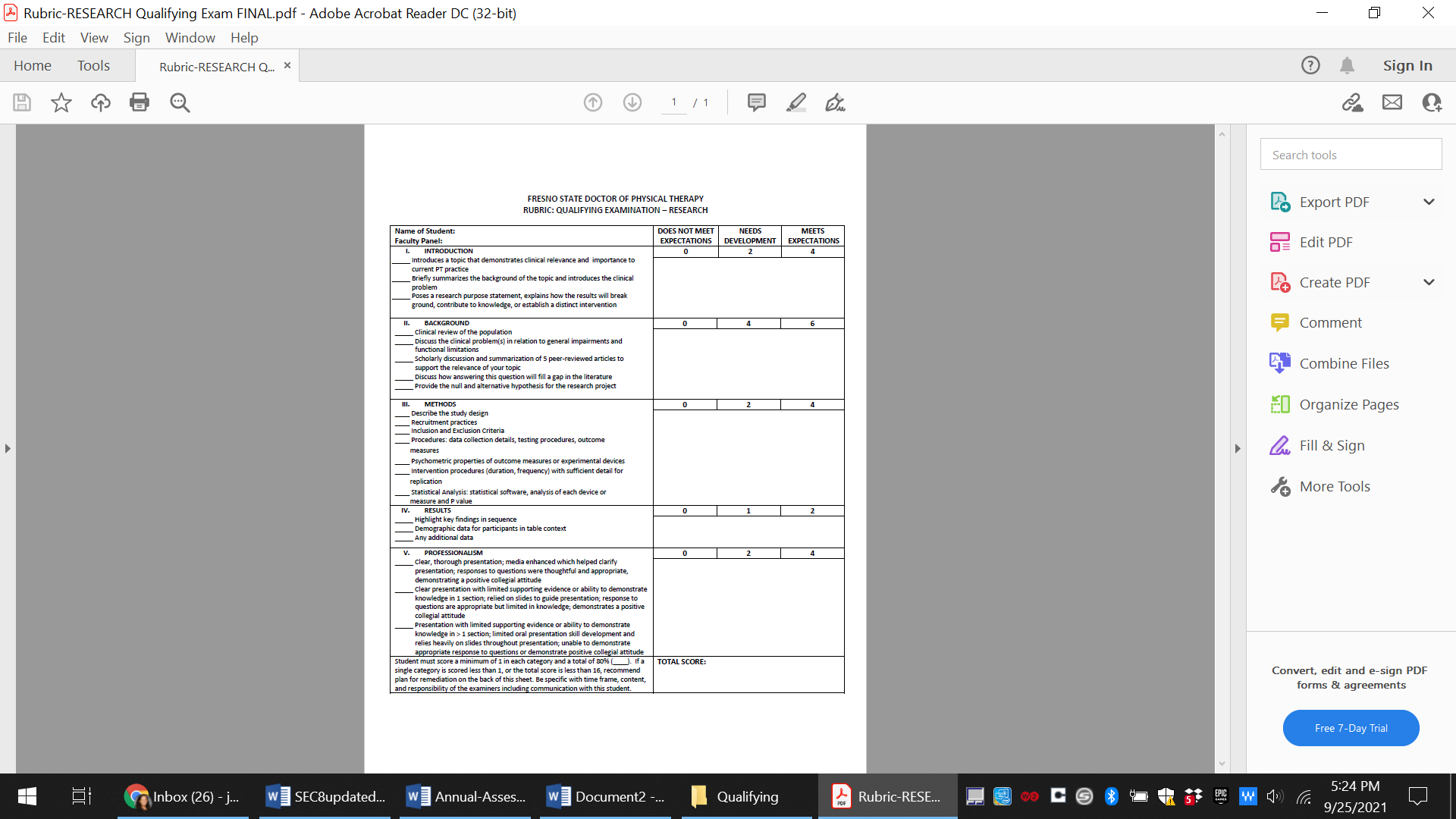 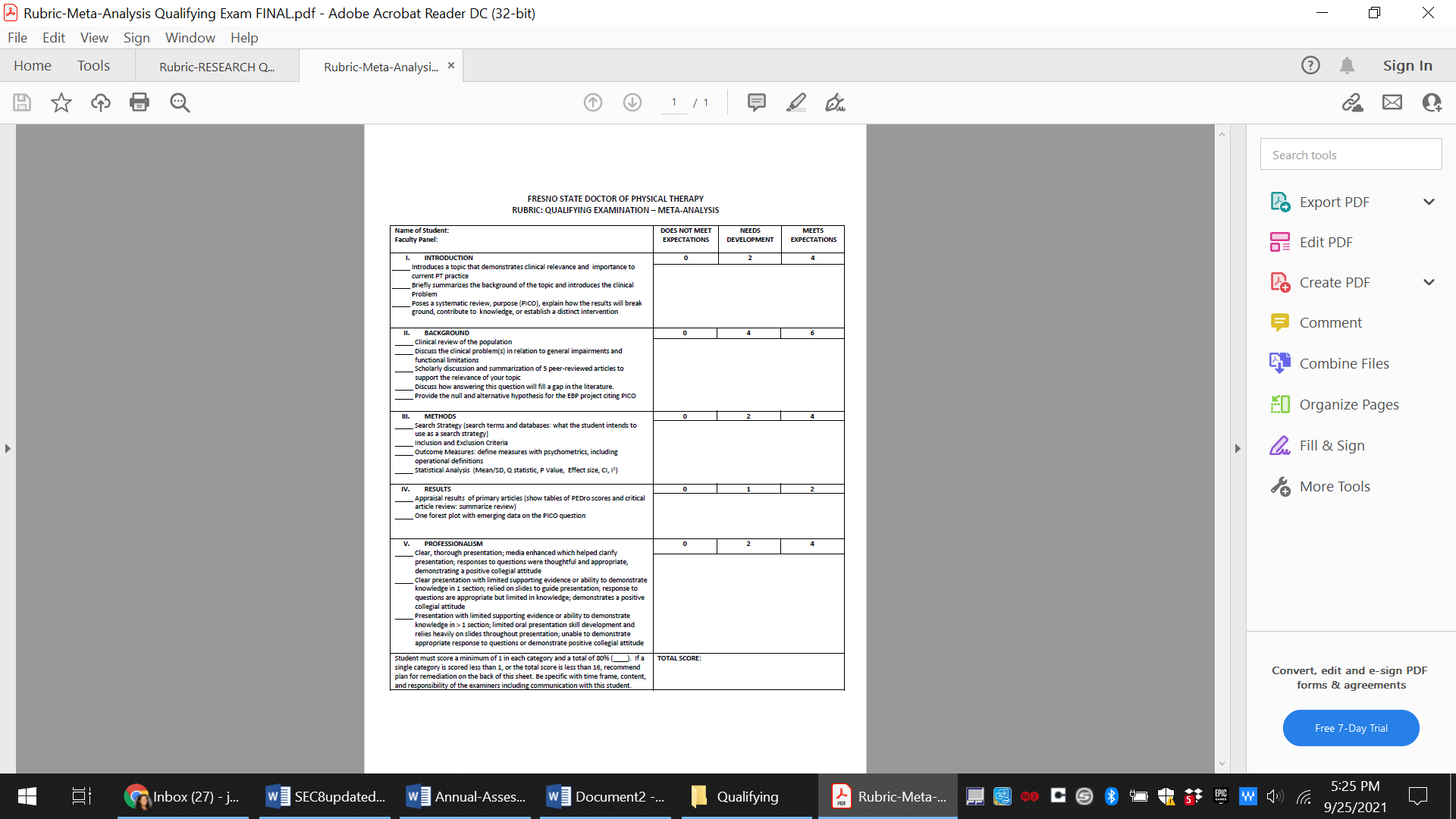 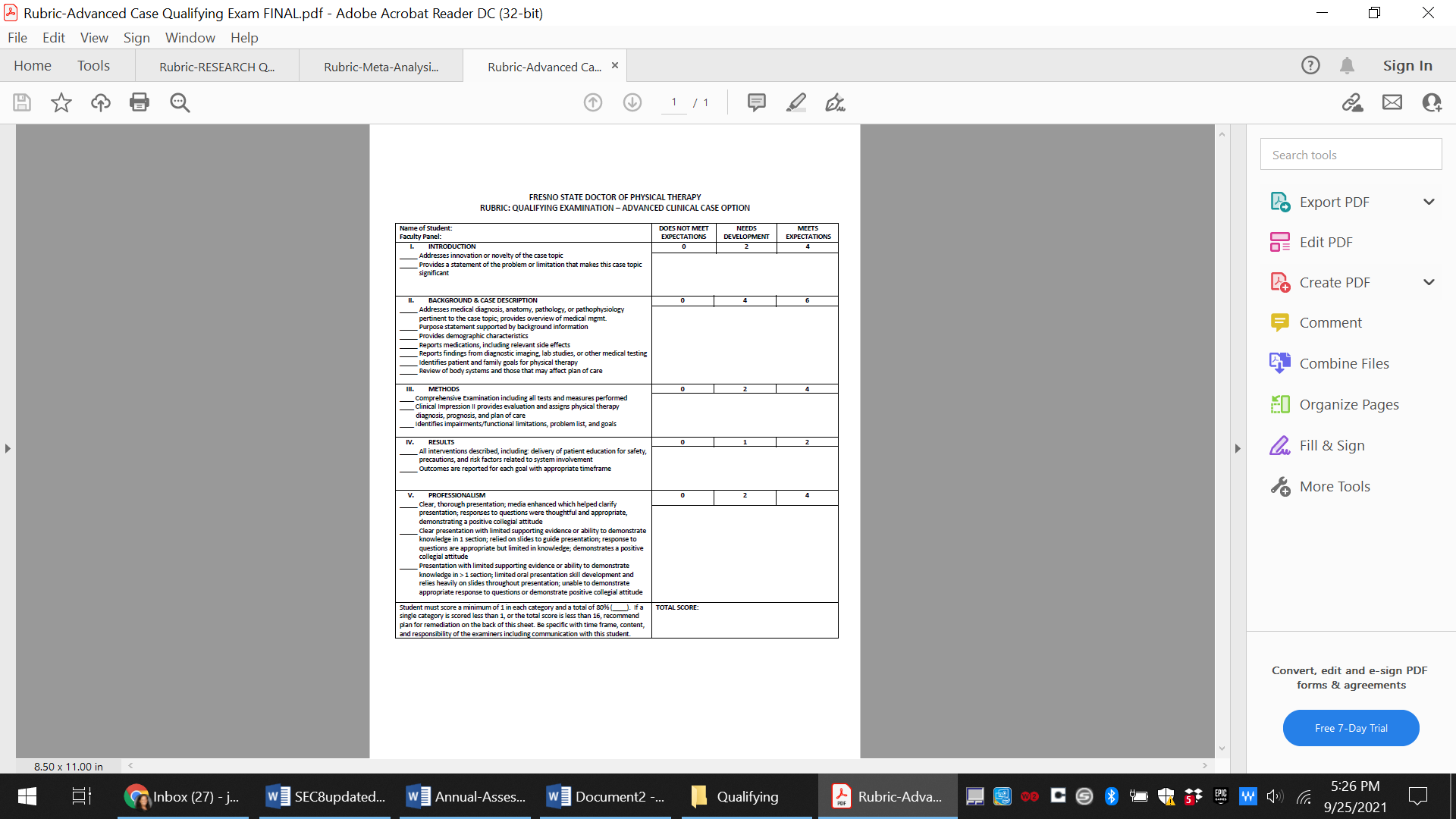 Student Outcome 5c: Present in a public forum.Benchmark: The benchmark is 100% of 3rd year DPT students will present their Doctoral Project in a public forum during the third year of the DPT Program.Student Outcome 5d: Pass the oral and written DPT ProjectBenchmark: Two rubrics were used for assessment of the Oral Doctoral Project and 1 rubric for the written manuscript (see below). The benchmark is 100% of students will receive “pass” (which is 80% or higher) on the Doctoral Project (oral and written manuscript) on the first attempt in the third year of the DPT program.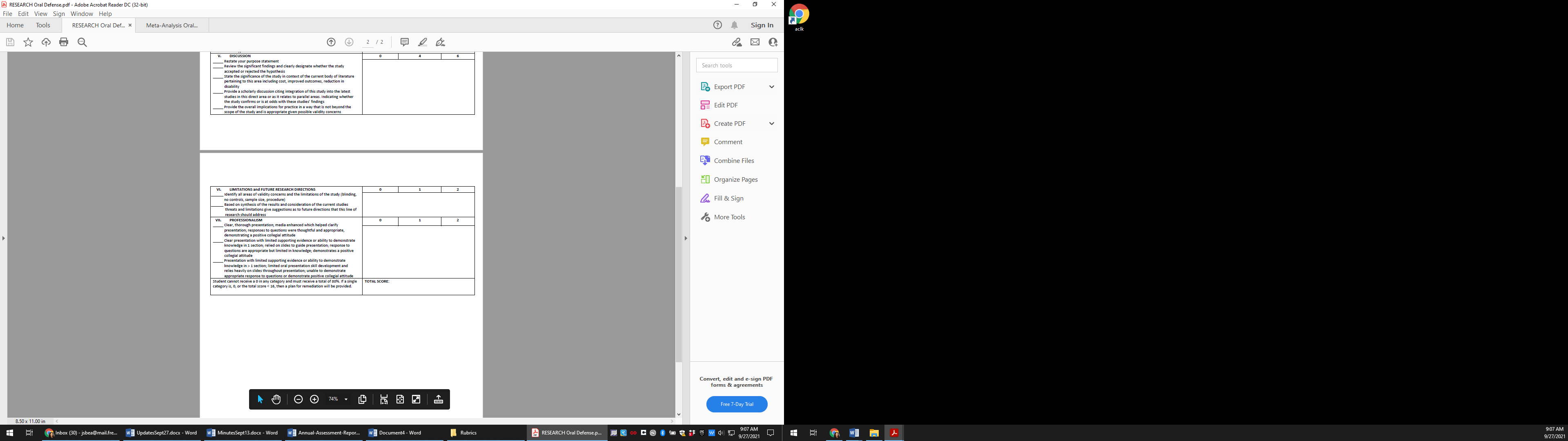 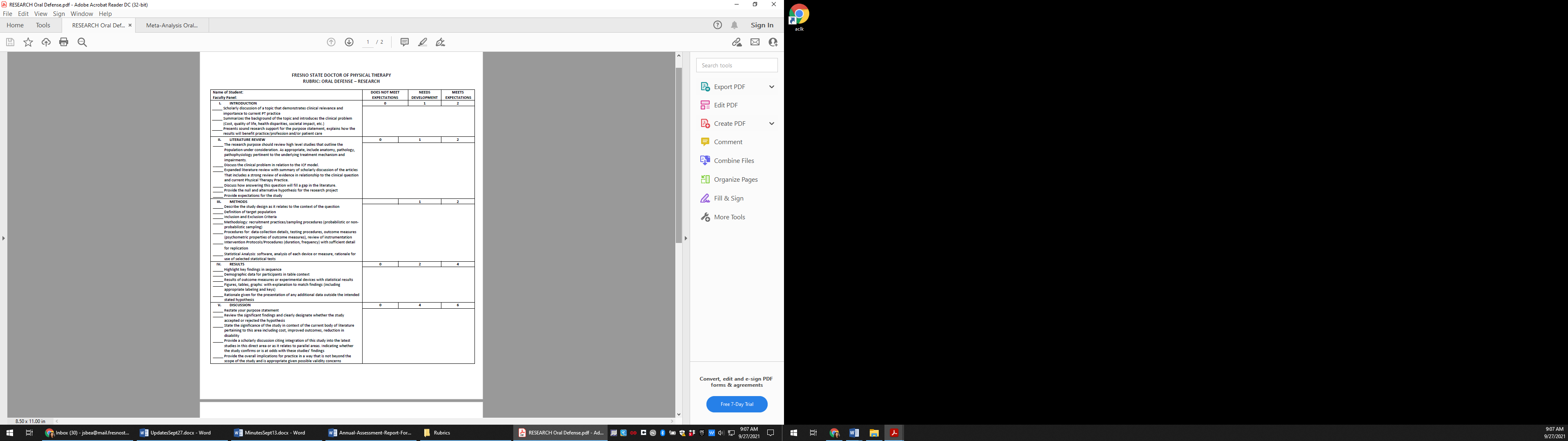 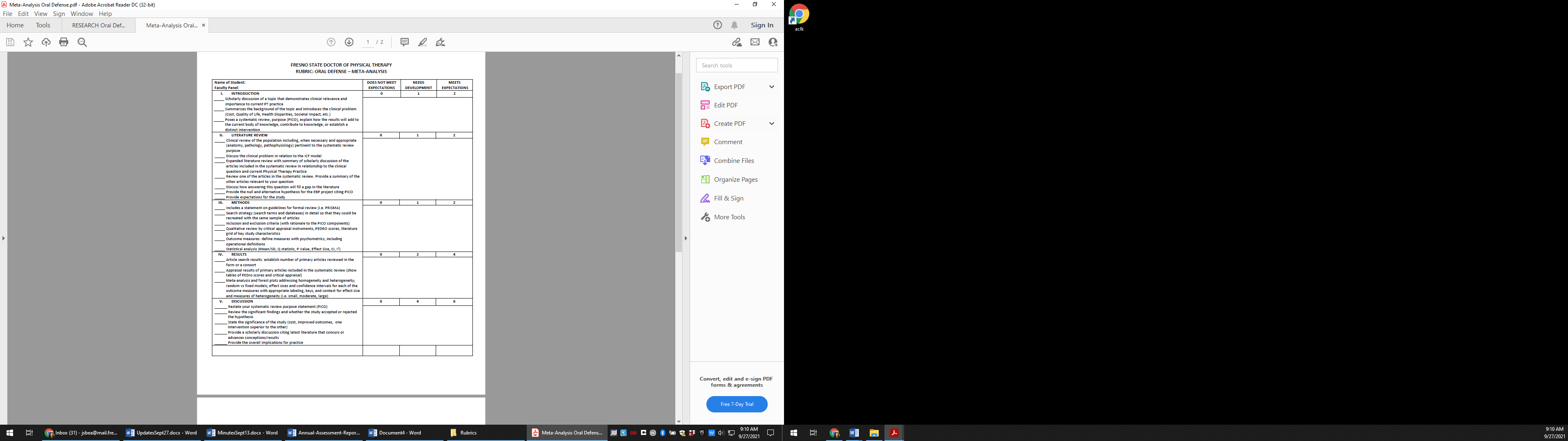 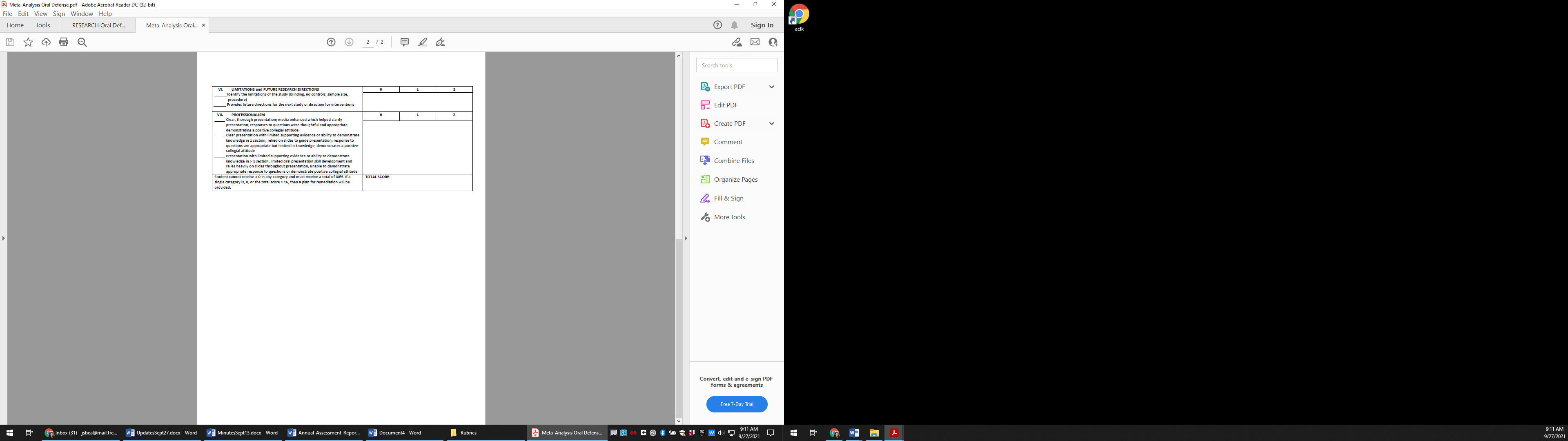 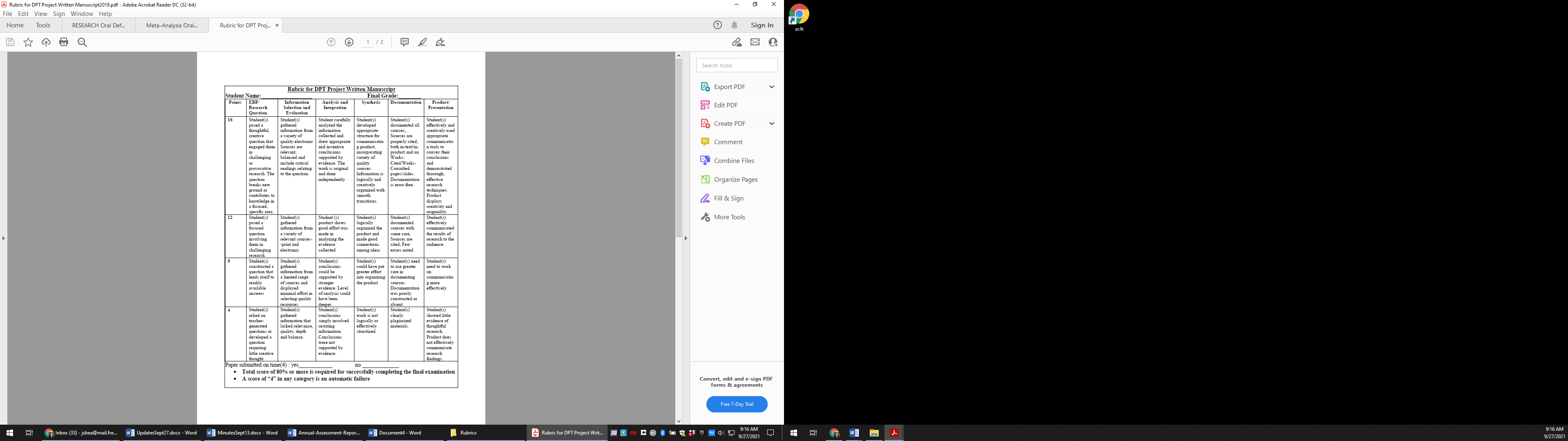 What did you learn from your analysis of the data? Please include sample size (how many students were evaluated) and indicate how many students (number or percentage instead of a median or mean) were designated as proficient.  Also indicate your benchmark (e.g. 80% of students will be designated as proficient or higher) and indicate the number of students who met that benchmark.Student Outcome 5b: Pass qualifying examination.Thirty-five second year DPT students presented a Qualifying Exam oral presentation in Spring 2021. Twenty-five students met the benchmark (71%), and 10 students did not achieve the benchmark. 100% of those requiting a second attempt achieved the benchmark.Student outcome 5c: Present in public forumThirty-three third year DPT students presented an Oral Defense in a public forum in Fall 2020 and 100% met the benchmark.Student outcome 5d: Pass the oral and written DPT ProjectThirty-three third year DPT students presented an Oral Defense and 100% achieved the benchmark. Thirty-three third year DPT students completed a written manuscript and 100% achieved the benchmark.For the qualifying examination, this is the second year using new rubrics after extensive curricular updates. The data indicates that for the students who did not meet the benchmark, the average rubric score was 67% (min 55% and max 75%).For the public forum, 100% of the 3rd year students presented their Doctoral Oral Defense over zoom (virtual). This shift to a virtual format was necessary due to COVID-19.For the Oral DPT Project, 100% of third year students passed with an average score of  90%. The range of scores for the meta-analysis project was 80%-100%, and 85%-100% for the research project presentations.For the Written DPT Project manuscript, the ranges of passing scores was 80% to 100%.    What changes, if any, do you recommend based on the assessment data?Based on the recent revisions to the qualifying exam rubrics (Spring 2020 implementation), the outcomes committee continues to monitor and analyze annual results. Further, these results are presented to core faculty for additional input and suggestions for modifications. After analysis of 2 cycles of using the current rubrics (academic year 2020 and 2021), revisions and edits will be implemented for the next cycle in Spring 2023. In particular, the scoring options in each section are being reviewed to ensure a single point scoring value, rather than the current range scoring (i.e., option of score 0, 1, 2, 3 or 4 instead of 0, 2, or 4), further explanation on criteria within the background and methods sections, as well as an area for overall project comments including any recommendations for progression of the project in the final year of the program. If you recommended any changes in your response to Question 4 in your 2018-19 assessment report, what progress have you made in implementing these changes? If you did not recommend making any changes in last year’s report please write N/A as your answer to this question.Creation of meta-analysis, research, and advanced case study options for the Qualifying Exam led to the development of 3 new rubrics. The format, and rubrics were implemented in Spring 2020.With the extensive curricular changes, there is no longer a semester-long course that supports the development of the qualifying exam. What assessment activities will you be conducting during AY 2021-22?Across 3 cohorts:Student Learning Objective 1:Demonstrate comprehension and integration of the foundational, applied and clinical sciences of anatomy, physiology, neurology, and pathology for application to the physical therapy clinical setting. Student Outcome 1a: Pass all courses and specified assessment items in those   courses identified.Identify and discuss any major issues identified during your last Program Review and in what ways these issues have or have not been addressed. No major issues were identified in our last program review. Due to COVID, our accreditation body has extended our next review an additional year. We were granted 10 year accreditation status in fall 2015. Our next accreditation review by CAPTE will be in 2026. The outcomes tracking methods from our last review identified redundancies in outcome measured across multiple student learning outcomes objectives. The department outcomes committee and curriculum committee have worked extensively to revise outcome data tracking and update the curriculum to meet the criteria in a comprehensive, effective, and more efficient way. In addition, extensive curriculum review has focused on facilitating student success while meeting accreditation standards by ensuring regular updates to maintain professional standards.